1.Gegenstand dieser Prüfungsrichtlinien2.Anforderungen an das Vermehrungsmaterial2.12.22.32.42.53.Durchführung der Prüfung3.1Anzahl von WachstumsperiodenDie Mindestprüfungsdauer sollte in der Regel zwei unabhängige Wachstumsperioden betragen.Die zwei unabhängigen Wachstumsperioden können an einem einzigen Anbau erfasst werden, der in zwei getrennten Wachstumsperioden geprüft wird.3.1.4Als Wachstumsperiode wird die Dauer einer Vegetationsperiode angesehen, die mit der Winterruheperiode beginnt, sich mit dem Knospenaufbruch (blühend und/oder vegetativ), der Blüte und der Ernte der Früchte fortsetzt und mit Beginn der darauffolgenden Ruheperiode endet.Die Prüfung einer Sorte kann abgeschlossen werden, wenn die zuständige Behörde das Ergebnis der Prüfung mit Sicherheit bestimmen kann.3.2PrüfungsortDie Prüfungen werden in der Regel an einem Ort durchgeführt. Für den Fall, dass die Prüfungen an mehr als einem Ort durchgeführt werden, wird in Dokument TGP/9, „Prüfung der Unterscheidbarkeit“, Anleitung gegeben.3.3Bedingungen für die Durchführung der PrüfungDie Prüfungen sollten unter Bedingungen durchgeführt werden, die eine für die Ausprägung der maßgebenden Merkmale der Sorte und für die Durchführung der Prüfung zufriedenstellende Pflanzenentwicklung sicherstellen.3.3.2Das optimale Entwicklungsstadium für die Erfassung eines jeden Merkmals ist durch einen Schlüssel in der Merkmalstabelle angegeben. Die durch die einzelnen Schlüssel angegebenen Entwicklungsstadien sind am Ende des Kapitels 8 beschrieben.Da das Tageslicht schwankt, sollten Farbbestimmungen mit Hilfe einer Farbkarte entweder in einem geeigneten Raum mit künstlichem Tageslicht oder zur Mittagszeit in einem Raum ohne direkte Sonneneinstrahlung vorgenommen werden. Die spektrale Verteilung der Lichtquelle für das künstliche Tageslicht sollte dem C.I.E.-Standard von bevorzugtem Tageslicht D 6500 mit den im „British Standard 950“, Teil I, festgelegten Toleranzen entsprechen. Die Bestimmungen an dem Pflanzenteil sollten mit weißem Hintergrund erfolgen. Die Farbkarte und die Version der verwendeten Farbkarte sollten in der Sortenbeschreibung angegeben werden.3.4Gestaltung der Prüfung3.4.13.5Zusätzliche PrüfungenZusätzliche Prüfungen für die Prüfung maßgebender Merkmale können durchgeführt werden.4.Prüfung der Unterscheidbarkeit, Homogenität und Beständigkeit4.1Unterscheidbarkeit4.1.1Allgemeine EmpfehlungenEs ist für Benutzer dieser Prüfungsrichtlinien besonders wichtig, die Allgemeine Einführung zu konsultieren, bevor sie Entscheidungen bezüglich der Unterscheidbarkeit treffen. Folgende Punkte werden jedoch zur ausführlicheren Darlegung oder zur Betonung in diesen Prüfungsrichtlinien aufgeführt.4.1.2Stabile UnterschiedeDie zwischen Sorten erfassten Unterschiede können so deutlich sein, dass nicht mehr als eine Wachstumsperiode notwendig ist. Außerdem ist der Umwelteinfluss unter bestimmten Umständen nicht so stark, dass mehr als eine Wachstumsperiode erforderlich ist, um sicher zu sein, dass die zwischen Sorten beobachteten Unterschiede hinreichend stabil sind. Ein Mittel zur Sicherstellung dessen, dass ein Unterschied bei einem Merkmal, das in einem Anbauversuch erfasst wird, hinreichend stabil ist, ist die Prüfung des Merkmals in mindestens zwei unabhängigen Wachstumsperioden.4.1.3Deutliche UnterschiedeDie Bestimmung dessen, ob ein Unterschied zwischen zwei Sorten deutlich ist, hängt von vielen Faktoren ab und sollte insbesondere den Ausprägungstyp des geprüften Merkmals berücksichtigen, d. h., ob es qualitativ, quantitativ oder pseudoqualitativ ausgeprägt ist. Daher ist es wichtig, dass die Benutzer dieser Prüfungsrichtlinien mit den Empfehlungen in der Allgemeinen Einführung vertraut sind, bevor sie Entscheidungen bezüglich der Unterscheidbarkeit treffen.4.1.44.1.5ErfassungsmethodeDie für die Erfassung des Merkmals empfohlene Methode ist durch folgende Kennzeichnung in der Merkmalstabelle angegeben (vgl. Dokument TGP/9 “Prüfung der Unterscheidbarkeit”, Abschnitt 4 “Beobachtung der Merkmale”):Art der Beobachtung:  visuell (V) oder Messung (M)Die „visuelle“ Beobachtung (V) beruht auf der Beurteilung des Sachverständigen. Im Sinne dieses Dokuments bezieht sich die „visuelle“ Beobachtung auf die sensorische Beobachtung durch die Sachverständigen und umfasst daher auch Geruchs-, Geschmacks- und Tastsinn. Die visuelle Beobachtung umfasst auch Beobachtungen, bei denen der Sachverständige Vergleichsmaßstäbe (z. B. Diagramme, Beispielssorten, Seite-an-Seite-Vergleich) oder nichtlineare graphische Darstellung (z. B. Farbkarten) benutzt.  Die Messung (M) ist eine objektive Beobachtung, die an einer kalibrierten, linearen Skala erfolgt, z. B. unter Verwendung eines Lineals, einer Waage, eines Kolorimeters, von Daten, Zählungen usw.Ist in der Merkmalstabelle mehr als eine Erfassungsmethode angegeben (z. B. VG/MG), so wird in Dokument TGP/9, Abschnitt 4.2, Anleitung zur Wahl einer geeigneten Methode gegeben.4.2Homogenität4.2.1Es ist für Benutzer dieser Prüfungsrichtlinien besonders wichtig, die Allgemeine Einführung zu konsultieren, bevor sie Entscheidungen bezüglich der Homogenität treffen. Folgende Punkte werden jedoch zur ausführlicheren Darlegung oder zur Betonung in diesen Prüfungsrichtlinien aufgeführt.4.2.2Die Bestimmung der Homogenität von  Sorten sollte entsprechend den Empfehlungen der Allgemeinen Einführung für fremdbefruchtende Sorten erfolgen.4.2.44.3Beständigkeit4.3.1In der Praxis ist es nicht üblich, Prüfungen auf Beständigkeit durchzuführen, deren Ergebnisse ebenso sicher sind wie die der Unterscheidbarkeits- und der Homogenitätsprüfung. Die Erfahrung hat jedoch gezeigt, dass eine Sorte im Falle zahlreicher Sortentypen auch als beständig angesehen werden kann, wenn nachgewiesen wurde, dass sie homogen ist.4.3.2Nach Bedarf oder im Zweifelsfall kann die Beständigkeit weiter geprüft werden, indem ein neues Saat- oder Pflanzgutmuster geprüft wird, um sicherzustellen, dass es dieselben Merkmalsausprägungen wie das ursprünglich eingesandte Material aufweist.5.Gruppierung der Sorten und Organisation der Anbauprüfung5.1Die Auswahl allgemein bekannter Sorten, die im Anbauversuch mit der Kandidatensorte angebaut werden sollen, und die Art und Weise der Aufteilung dieser Sorten in Gruppen zur Erleichterung der Unterscheidbarkeitsprüfung werden durch die Verwendung von Gruppierungsmerkmalen unterstützt.5.2Gruppierungsmerkmale sind Merkmale, deren dokumentierte Ausprägungsstufen, selbst wenn sie an verschiedenen Orten erfasst wurden, einzeln oder in Kombination mit anderen derartigen Merkmalen verwendet werden können: a) für die Selektion allgemein bekannter Sorten, die von der Anbauprüfung zur Prüfung der Unterscheidbarkeit, ausgeschlossen werden können, und b) um die Anbauprüfung so zu organisieren, dass ähnliche Sorten gruppiert werden.5.3Folgende Merkmale wurden als nützliche Gruppierungsmerkmale vereinbart:5.4Anleitung für die Verwendung von Gruppierungsmerkmalen im Prozess der Unterscheidbarkeitsprüfung wird in der Allgemeinen Einführung und in Dokument TGP/9 „Prüfung der Unterscheidbarkeit“ gegeben.6.Einführung in die Merkmalstabelle6.1Merkmalskategorien6.1.1Standardmerkmale in den PrüfungsrichtlinienStandardmerkmale in den Prüfungsrichtlinien sind Merkmale, die von der UPOV für die DUS-Prüfung akzeptiert wurden und aus denen die Verbandsmitglieder jene auswählen können, die für ihre besonderen Bedingungen geeignet sind.6.1.2Merkmale mit SternchenMerkmale mit Sternchen (mit * gekennzeichnet) sind jene in den Prüfungsrichtlinien enthaltenen Merkmale, die für die internationale Harmonisierung der Sortenbeschreibung von Bedeutung sind. Sie sollten stets von allen Verbandsmitgliedern auf DUS geprüft und in die Sortenbeschreibung aufgenommen werden, sofern die Ausprägungsstufe eines vorausgehenden Merkmals oder regionale Umweltbedingungen dies nicht ausschließen.6.2Ausprägungsstufen und entsprechende Noten6.2.1Für jedes Merkmal werden Ausprägungsstufen angegeben, um das Merkmal zu definieren und die Beschreibungen zu harmonisieren. Um die Erfassung der Daten zu erleichtern und die Beschreibung zu erstellen und auszutauschen, wird jeder Ausprägungsstufe eine entsprechende Zahlennote zugewiesen.6.2.2Alle relevanten Ausprägungsstufen für das Merkmal sind dargestellt.6.2.3Weitere Erläuterungen zur Darstellung der Ausprägungsstufen und Noten sind in Dokument TGP/7 „Erstellung von Prüfungsrichtlinien“ zu finden.6.3AusprägungstypenEine Erläuterung der Ausprägungstypen der Merkmale (qualitativ, quantitativ und pseudoqualitativ) ist in der Allgemeinen Einführung enthalten.6.4BeispielssortenGegebenenfalls werden in den Prüfungsrichtlinien Beispielssorten angegeben, um die Ausprägungsstufen eines Merkmals zu verdeutlichen.6.5Legende7.Table of Characteristics/Tableau des caractères/Merkmalstabelle/Tabla de caracteresEnglishEnglishfrançaisfrançaisdeutschespañolExample Varieties
Exemples
Beispielssorten
Variedades ejemploNote/
Nota1.QNVG(+)81818181very weakvery weaktrès faibletrès faiblesehr geringmuy débil1weakweakfaiblefaiblegeringdébilFrisco, PA2UNIBO2mediummediummoyennemoyennemittelmedioEarly Korwik, Glenred3strongstrongfortefortestarkfuerteLouis, Rosilam4very strongvery strongtrès fortetrès fortesehr starkmuy fuerteBabelle, Regina52.(*)PQVG(+)(a)BBCH00BBCH00BBCH00BBCH00uprightuprightdressédresséaufrechterectoBaïa, Lapins, Melitopol’skaya rannyaya1semi-uprightsemi-uprightdemi-dressédemi-dresséhalbaufrechtsemierectoBurlat, Napoléon2spreadingspreadingétaléétalébreitwüchsigextendidoFertard, Sumtare, Vera3droopingdroopingpendantpendantüberhängendcolganteAnnabella, Vanda43.(*)QNVG(+)(a)BBCH00BBCH00BBCH00BBCH00very sparsevery sparsetrès lâchetrès lâchesehr lockermuy laxaBaïa1sparsesparselâchelâchelockerlaxaMerton Glory, Rainier2mediummediummoyennemoyennemittelmediaFirelam, Hedelfinger Riesenkirsche3densedensedensedensedichtdensaGlenoia4very densevery densetrès densetrès densesehr dichtmuy densaAlex, Emma, Fertard54.QNMG/VG(a)BBCH00BBCH00BBCH00BBCH00very fewvery fewtrès petittrès petitsehr geringmuy bajoFerdouce, Karl1fewfewpetitpetitgeringbajoKordia, PA4UNIBO, Sam2mediummediummoyenmoyenmittelmedioHedelfinger Riesenkirsche, Pacific Red, Van3manymanyélevéélevéhochaltoKrupnoplodnaya, Querfurter Königskirsche, Rosilam4very manyvery manytrès élevétrès élevésehr hochmuy altoCambrina, Royal Bailey55.QNVG(+)(a)00000000adpressedadpressedappriméeappriméeanliegendadpresaDuroni 31erecterectdresséedresséeaufrechterectaRivedel2semi-erectsemi-erectdemi-dresséedemi-dresséehalbaufrechtsemierectaMagar, Rita, Sunburst36.QNVGBBCH33BBCH33BBCH33BBCH33absent or very weakabsent or very weakabsente ou très faibleabsente ou très faiblefehlend oder sehr geringausente o muy débilDrogans Gelbe Knorpelkirsche, Royal Helen1weakweakfaiblefaiblegeringdébilEmma, Merton Glory, Van2mediummediummoyennemoyennemittelmediaAreko, Napoléon, Rebekka3strongstrongfortefortestarkfuerteNamosa, Nimba, Rivan4very strongvery strongtrès fortetrès fortesehr starkmuy fuerteAida, Big Star, Merton Heart, Pat57.QNVGBBCH33BBCH33BBCH33BBCH33absent or very weakabsent or very weakabsente ou très faibleabsente ou très faiblefehlend oder sehr geringausente o muy débilPA2UNIBO1weakweakfaiblefaiblegeringdébilHabunt, Hedelfinger Riesenkirsche, Van2mediummediummoyennemoyennemittelmediaHenriette, Kassins Frühe3strongstrongfortefortestarkfuerteBurlat, Early Rivers, Rocket4very strongvery strongtrès fortetrès fortesehr starkmuy fuerteRosie, Swing58.PQVG(+)BBCH50BBCH50BBCH50BBCH50acuteacuteaigueaiguespitzagudaBedel, Santina1obtuseobtuseobtuseeobtuseestumpfobtuseMagar, Rivedel2roundedroundedarrondiarrondiabgerundetredondeadaDuroni 3, Van39.QNMG/VG(b)BBCH39BBCH39BBCH39BBCH39very shortvery shorttrès courtetrès courtesehr kurzmuy corta1very short to shortvery short to shorttrès courte à courtetrès courte à courtesehr kurz bis kurzmuy corta a cortaNoire de Meched2shortshortcourtecourtekurzcortaCambrina, Sumtare, Szomolyai fekete3short to mediumshort to mediumcourte à moyennecourte à moyennekurz bis mittelcorta a mediaHedelfinger Riesenkirsche4mediummediummoyennemoyennemittelmediaKarl, Napoléon, Vanda5medium to longmedium to longmoyenne à longuemoyenne à longuemittel bis langmedia a largaPC7146-8, Starking Hardy Giant6longlonglonguelonguelanglargaFeria, Merton Crane7long to very longlong to very longlongue à très longuelongue à très longuelang bis sehr langlarga a muy largaBabelle, Rubilam8very longvery longtrès longuetrès longuesehr langmuy largaHabunt910.QNMG/VG(b)BBCH39BBCH39BBCH39BBCH39very narrowvery narrowtrès étroitetrès étroitesehr schmalmuy estrecha1very narrow to narrowvery narrow to narrowtrès étroite à étroitetrès étroite à étroitesehr schmal bis schmalmuy estrecha a estrechaSaint Genis Laval2narrownarrowétroiteétroiteschmalestrechaSumtare, Sylvia3narrow to mediumnarrow to mediumétroite à moyenneétroite à moyenneschmal bis mittelestrecha a mediaRoyal Marie4mediummediummoyennemoyennemittelmediaGuillaume, Poisdel, Stella5medium to broadmedium to broadmoyenne à largemoyenne à largemittel bis breitmedia a anchaPA2UNIBO6broadbroadlargelargebreitanchaBadacsonyi, Germersdorfi 45, Glenoia, Merton Crane7broad to very broadbroad to very broadlarge à très largelarge à très largebreit bis sehr breitancha a muy anchaPA1UNIBO, Rosilam8very broadvery broadtrès largetrès largesehr breitmuy anchaBabelle911.(*)QNMG/VG(b)BBCH39BBCH39BBCH39BBCH39very lowvery lowtrès bastrès bassehr kleinmuy baja1very low to lowvery low to lowtrès bas à bastrès bas à bassehr klein bis kleinmuy baja a bajaEmma2lowlowbasbaskleinbajaBadacsonyi, Hudson3low to mediumlow to mediumbas à moyenbas à moyenklein bis mittelbaja a mediaRocket4mediummediummoyenmoyenmittelmediaBing, Merton Crane, Walter5medium to highmedium to highmoyen à élevémoyen à élevémittel bis großmedia a altaGlenoia6highhighélevéélevégroßaltaHedelfinger Riesenkirsche, Poisdel, Sylvia, Vanda7high to very highhigh to very highélevé à très élevéélevé à très élevégroß bis sehr großalta a muy altaKarl, PC7146-88very highvery hightrès élevétrès élevésehr großmuy altaBabelle, Habunt912.QNVG(b)BBCH39BBCH39BBCH39BBCH39very lightvery lighttrès clairetrès clairesehr hellmuy claraBigarreau d’Or1lightlightclaireclairehellclaraCambrina, Sumtare2mediummediummoyennemoyennemittelmediaNapoléon, PA5UNIBO, Vanda3darkdarkfoncéefoncéedunkeloscuraBurlat, Royal Hazel4very darkvery darktrès foncéetrès foncéesehr dunkelmuy oscuraBig Star, Frisco513.QNMG/VG(b)BBCH39BBCH39BBCH39BBCH39very shortvery shorttrès courtetrès courtesehr kurzmuy corta1very short to shortvery short to shorttrès courte à courtetrès courte à courtesehr kurz bis kurzmuy corta a cortaNimba, Redlam2shortshortcourtecourtekurzcortaSylvia, Van3short to mediumshort to mediumcourte à moyennecourte à moyennekurz bis mittelcorta a mediaGlenoia4mediummediummoyennemoyennemittelmediaSam, Stella5medium to longmedium to longmoyenne à longuemoyenne à longuemittel bis langmedia a largaPA6UNIBO6longlonglonguelonguelanglargaBadacsonyi, Merton Crane7long to very longlong to very longlongue à très longuelongue à très longuelang bis sehr langlarga a muy larga13N0770, PA5UNIBO8very longvery longtrès longuetrès longuesehr langmuy larga914.(*)QNMG/VG(b)BBCH39BBCH39BBCH39BBCH39very lowvery lowtrès bastrès bassehr kleinmuy baja1very low to lowvery low to lowtrès bas à bastrès bas à bassehr klein bis kleinmuy baja a bajaTardif de Vignola2lowlowbasbaskleinbajaBadacsonyi, Lambert, PC7146-83low to mediumlow to mediumbas à moyenbas à moyenklein bis mittelbaja a mediaBig Star4mediummediummoyenmoyenmittelmediaBurlat, Sam5medium to highmedium to highmoyen à élevémoyen à élevémittel bis großmedia a altaRosie6highhighélevéélevégroßaltaHedelfinger Riesenkirsche, Stella7high to very highhigh to very highélevé à très élevéélevé à très élevégroß bis sehr großalta a muy altaTip Top8very highvery hightrès élevétrès élevésehr großmuy altaRedlam915.QNVG(b)BBCH39BBCH39BBCH39BBCH39twotwodeuxdeuxzweidosNarana1more than twomore than twoplus de deuxplus de deuxmehr als zweimás de dosZAI107CZ216.PQVG(b)BBCH39BBCH39BBCH39BBCH39greenish yellowgreenish yellowjaune verdâtrejaune verdâtregrünlichgelbamarillo verdosoDrogans Gelbe Knorpelkirsche, Firelam, Van1orange yelloworange yellowjaune orangéjaune orangéorangegelbamarillo anaranjadoHudson, Reverchon, Royal Hazel2redredrougerougerotrojoBurlat, Early Rivers, Germersdorfi 45, Glenoia, Sylvia3purplepurplepourprepourprepurpurpúrpuraGege, Paulus, Rocket417.QNVG(+)BBCH 65BBCH 65BBCH 65BBCH 65belowbelowau-dessousau-dessousunterhalbpor debajoBurlat, PA7UNIBO1same levelsame levelau même niveauau même niveaugleiche Höhemismo nivelRedlam2aboveaboveau-dessusau-dessusoberhalbpor encimaRoyal Hazel318.QNVG(+)BBCH 65BBCH 65BBCH 65BBCH 65belowbelowau-dessousau-dessousunterhalbpor debajoNapoléon, PA6UNIBO1same levelsame levelau même niveauau même niveaugleiche Höhemismo nivelTip Top, Van2aboveaboveau-dessusau-dessusoberhalbpor encimaBurlat, Redlam319.QNMG/VG(+)(c)BBCH 65BBCH 65BBCH 65BBCH 65very smallvery smalltrès petittrès petitsehr kleinmuy pequeño1smallsmallpetitpetitkleinpequeñoAnnus, Szomolyai fekete2mediummediummoyenmoyenmittelmedioSylvia, Van3largelargegrandgrandgroßgrandeAida, Burlat4very largevery largetrès grandtrès grandsehr großmuy grandeRosilam, Walter520.PQMG(+)(c)BBCH 65BBCH 65BBCH 65BBCH 65circularcircularcirculairecirculairekreisförmigcircularKordia, Rosie, Scheider Späte Knorpelkirsche1medium obovatemedium obovateobovale moyenneobovale moyennemittel verkehrt eiförmigoboval mediaBurlat, Royal Hazel, Sunburst2broad obovatebroad obovateobovale largeobovale largebreit verkehrt eiförmigoboval anchaFirelam, Hedelfinger Riesenkirsche, Van321.QNVG(+)(c)BBCH 65BBCH 65BBCH 65BBCH 65freefreedisjointedisjointefreistehendlibreBurlat, Royal Hazel, Sunburst1intermediateintermediateintermédiaireintermédiairemittelintermediaGermersdorfi 45, Nimba, Van2overlappingoverlappingse recouvrantese recouvranteüberlappendsolapadaHudson, Royal Edie322.(*)QNMG/VG(+)(d)BBCH87BBCH87BBCH87BBCH87very lowvery lowtrès petitetrès petitesehr kleinmuy pequenõMüncheberger Frühernte, Szomolyai fekete1very low to lowvery low to lowtrès petite à petitetrès petite à petitesehr klein bis kleinmuy pequenõ a pequenõCristobalina, Merton Crane2lowlowpetitepetitekleinpequenõUlster3low to mediumlow to mediumpetite à moyennepetite à moyenneklein bis mittelpequenõ a medioAlex4mediummediummoyennemoyennemittelmedioBing, Burlat, Rainier5medium to highmedium to highmoyenne à grandemoyenne à grandemittel bis großmedio a grandeBelge, Sunburst6highhighgrandegrandegroßgrandeFolfer, Rosie7high to very highhigh to very highgrande à très grandegrande à très grandegroß bis sehr großgrande a muy grandeBaïa, Louis8very highvery hightrès grandetrès grandesehr großmuy grande923.QNMG/VG(d), (e)BBCH87BBCH87BBCH87BBCH87very shortvery shorttrès courtetrès courtesehr niedrigmuy bajaPA1UNIBO, Van1shortshortcourtecourteniedrigbajaBurlat, Sunburst2mediummediummoyennemoyennemittelmediaReverchon3largelargehautehautehochaltaFerdiva, Hedelfinger Riesenkirsche4very largevery largetrès hautetrès hautesehr hochmuy altaRocket, Summit524.QNMG/VG(d), (e)BBCH87BBCH87BBCH87BBCH87very narrowvery narrowtrès étroitetrès étroitesehr schmalmuy estrechaHedelfinger Riesenkirsche1narrownarrowétroiteétroiteschmalestrechaFerdiva, Walter2mediummediummoyennemoyennemittelmediaBurlat, Reverchon3broadbroadlargelargebreitanchaFeroni, Summit4very broadvery broadtrès largetrès largesehr breitmuy anchaPA6UNIBO, Sunburst525.QNMG/VG(d), (e)BBCH87BBCH87BBCH87BBCH87very lowvery lowtrès bastrès bassehr kleinmuy bajaMasdel, Sunburst1lowlowbasbaskleinbaja2mediummediummoyenmoyenmittelmediaRocket, Summit3highhighélevéélevégroßalta4very highvery hightrès élevétrès élevésehr großmuy altaFerdiva, Hedelfinger Riesenkirsche526.(*)PQVG(+)(d), (e)BBCH87BBCH87BBCH87BBCH87oblateoblatearrondie-aplatiearrondie-aplatiebreitrundachatadaAlex, Burlat, Glenoia1reniformreniformréniformeréniformenierenförmigreniformeBig Star, Royal Edie, Van, Vera2cordatecordatecordéecordéeherzförmigcordadaLouis, PA7UNIBO, Summit3broad ellipticbroad ellipticelliptique largeelliptique largebreit ulliptischelíptica anchaFerdiva, Hedelfinger Riesenkirsche, Walter4circularcircularcirculairecirculairekreisförmigcircularReverchon527.PQVG(+)(d)BBCH87BBCH87BBCH87BBCH87circularcircularcirculairecirculairekreisförmigcircularDuroni 3, Hamid1ellipticellipticelliptiqueelliptiqueelliptischelípticaPacific Red, Swing2angularangularanguleuseanguleuseeckigangularPA7UNIBO328.PQVG(+)(d)BBCH87BBCH87BBCH87BBCH87truncate or weakly cordatetruncate or weakly cordatetronquée ou faiblement cordéetronquée ou faiblement cordéegerade oder leicht herzförmigtruncada o débilmente cordadaDuroni 31medium cordatemedium cordatemoyennement cordéemoyennement cordéemittel herzförmigmoderadamente cordadaBurlat, Van2strongly cordatestrongly cordatefortement cordéefortement cordéestark herzförmigfuertemente cordadaPA7UNIBO, Summit329.PQVG(+)(d)BBCH87BBCH87BBCH87BBCH87concaveconcaveconvexeconvexekonkavcóncavaFertille, Redlam1flatflatplateplateflachplanaHenriette, Van2convexconvexconvaveconvavekonvexconvexaPA6UNIBO, Sunburst330.QNVG(d), (e)BBCH87BBCH87BBCH87BBCH87absent or slightly conspicuousabsent or slightly conspicuousabsente ou peu netteabsente ou peu nettefehlend oder schwach ausgeprägtausente o poco conspicuaKlara, Rosalolam1moderately conspicuousmoderately conspicuousmodérément nettemodérément nettemäßig ausgeprägtmoderadamente conspicuaCambrina, Rocket, Stella2strongly conspicuousstrongly conspicuoustrès nettetrès nettestark ausgeprägtfuertemente conspicuaBetti, Regina, SPC106331.(*)QNMG/VG(d)BBCH87BBCH87BBCH87BBCH87very shortvery shorttrès courtetrès courtesehr kurzmuy cortaFolfer, Walter1very short to shortvery short to shorttrès courte à courtetrès courte à courtesehr kurz bis kurzmuy corta a cortaRubilam, Van2shortshortcourtecourtekurzcortaBabelle, Burlat, Royal Edie, Szomolyai fekete3short to mediumshort to mediumcourte à moyennecourte à moyennekurz bis mittelcorta a mediaDuroni 3, Frisco4mediummediummoyennemoyennemittelmediaHedelfinger Riesenkirsche, Henriette, Summit5medium to longmedium to longmoyenne à longuemoyenne à longuemittel bis langmedia a largaRegina, SPC106, Sunburst6longlonglonguelonguelanglargaBelge, Kordia, Noire de Meched7long to very longlong to very longlongue à très longuelongue à très longuelang bis sehr langlarga a muy largaHâtive de Bâle, Vanda8very longvery longtrès longuetrès longuesehr langmuy largaDelflash, Louis932.QNMG/VG(d)BBCH87BBCH87BBCH87BBCH87very thinvery thintrès finetrès finesehr dünnmuy delgadoPA6UNIBO1thinthinfinefinedünndelgadoFerdiva, Hedelfinger Riesenkirsche, Kordia2mediummediummoyennemoyennemittelmedioGermersdorfi 45, Sunburst, Vanda3thickthicképaisseépaissedickgruesoLalastar, Van4very thickvery thicktrès épaissetrès épaissesehr dickmuy gruesoBlack Star, Folfer533.QNVG(d)BBCH87BBCH87BBCH87BBCH87absent or weakabsent or weakabsente ou faibleabsente ou faiblefehlend oder geringausente o débilZAI107CZ1mediummediummoyennemoyennemittelmediaPacific Red, ZAI89CZ2strongstrongfortefortestarkfuerteBrooks, Redlam334.(*)PQMG/VG(d)BBCH87BBCH87BBCH87BBCH87yellowyellowjaunejaunegelbamarilloBigarreau d’Or , Dönnissens Gelbe Knorpelkirsche1orange redorange redrouge orangérouge orangéorangerotrojo anaranjado2light redlight redrouge clairrouge clairhellrotrojo claroKrupnoplodnaya3redredrougerougerotrojoAlex, Sunburst4brown redbrown redbrun rougebrun rougebraunrotrojo parduzcoBurlat, Kordia, Lapins5dark reddark redrouge foncérouge foncédunkelrotrojo oscuroHedelfinger Riesenkirsche, Stella6blackishblackishnoirâtrenoirâtreschwärzlichnegruzcoAnnabella, Knauffs Schwarze, Namosa735.(*)QNVG(d)BBCH87BBCH87BBCH87BBCH87absent or very smallabsent or very smallabsente ou très petiteabsente ou très petitefehlend oder sehr kleinausente o muy pequeñaBigarreau d’Or1smallsmallpetitepetitekleinpequeñaNapoléon2mediummediummoyennemoyennemittelmediaRosilam3largelargegrandegrandegroßgrandeZAI99CZ4very largevery largetrès grandetrès grandesehr großmuy grandeBurlat536.QNVG(d)BBCH87BBCH87BBCH87BBCH87very smallvery smalltrès petitetrès petitesehr kleinmuy pequeñoPC7146-81smallsmallpetitepetitekleinpequeñoEmma, Hedelfinger Riesenkirsche2mediummediummoyennemoyennemittelmedioFrisco, Guillaume3largelargegrandegrandegroßgrandeReverchon, Rosie4very largevery largetrès grandetrès grandesehr großmuy grandeRoyal Hazel537.QNMG/VG(d)BBCH87BBCH87BBCH87BBCH87absent or very fewabsent or very fewabsent ou très petitabsent ou très petitfehlend oder sehr geringausente o muy bajoHenriette, PC7146-81fewfewpetitpetitgeringbajoBurlat, Rita, Swing2mediummediummoyenmoyenmittelmedioBabelle, Sunburst3manymanyélevéélevégroßaltoMarmotte, Royal Helen, Vera4very manyvery manytrès élevétrès élevésehr großmuy altoRoyal Hazel538.QNVG(+)(d)BBCH87BBCH87BBCH87BBCH87thinthinfinefinedünndelgadoGlenred, Müncheberger Frühernte, Royal Edie1intermediateintermediateintermédiaireintermédiairemittelintermedioBig Star, Cambrina, Germersdorfi 452thickthicképaisseépaissedickgruesoCarmen, Walter339.(*)PQVG(+)(d)BBCH87BBCH87BBCH87BBCH87whitishwhitishblanchâtreblanchâtreweißlichblanquecinoBaïa, Napoléon, Rosilam1yellowyellowjaunejaunegelbamarilloCambrina, Dönnissens Gelbe Knorpelkirsche2pinkpinkroseroserosarosaGlenred, Reverchon, Sunburst3medium redmedium redrouge moyenrouge moyenmittelrotrojo medioGermersdorfi 45, Hedelfinger Riesenkirsche, Redlam, Swing4dark reddark redrouge foncérouge foncédunkelrotrojo oscuroEmma, Fernbird 765, Rubin, Szomolyai fekete540.PQVG(d)BBCH87BBCH87BBCH87BBCH87nonenoneaucuneaucunekeineningunoBelge, Van1whitishwhitishblanchâtreblanchâtreweißlichblanquecinoFernbird 7652yellowyellowjaunejaunegelbamarillo3pinkpinkroseroserosarosa4medium redmedium redrouge moyenrouge moyenmittelrotrojo medio5dark reddark redrouge foncérouge foncédunkelrotrojo oscuro641.PQVG(d)BBCH87BBCH87BBCH87BBCH87colorlesscolorlessincoloreincolorefarblossin colorDönnissens Gelbe Knorpelkirsche, Rosilam1light yellowlight yellowjaune clairjaune clairhellgelbamarillo claro13N0770, Baïa, Napoléon2pinkpinkroseroserosarosaAreko, Reverchon, Rocket, Sunburst3redredrougerougerotrojoBetti, PA2UNIBO, Sam, Van4purplepurplepourprepourprepurpurpúrpuraEmma, Hedelfinger Riesenkirsche, Kavics, PA3UNIBO542.(*)QNMG/VG(d)BBCH87BBCH87BBCH87BBCH87very softvery softtrès molletrès mollesehr weichmuy blandaEarly Rivers1softsoftmollemolleweichblandaNarana, Sunburst2mediummediummoyennemoyennemittelmediaBedel, Carmen, Emma, Germersdorfer, PC7146-8, Reverchon, Van3firmfirmfermefermefestfirmeFolfer, Kavics, Kordia, PA2UNIBO, Regina, Sumtare4very firmvery firmtrès fermetrès fermesehr festmuy firmeBalrine, Ferdiva543.QNMG/VG(+)(d)BBCH87BBCH87BBCH87BBCH87lowlowfaiblefaiblegeringbajoMüncheberger Frühernte1low to mediumlow to mediumfaible à moyenfaible à moyengering bis mittelbajo a medio2mediummediummoyenmoyenmittelmedioBurlat, Sunburst3medium to highmedium to highmoyen à élevémoyen à élevémittel bis hochmedio a alto4highhighélevéélevéhochaltoBigarreau d’Or, Kordia544.QNMG/VG(+)(d)BBCH87BBCH87BBCH87BBCH87lowlowfaiblefaiblegeringbajaBurlat, Müncheberger Frühernte1mediummediummoyennemoyennegering bis mittelmediaNapoléon, Van2highhighélevéeélevéemittelaltaSunburst345.(*)QNMG/VG(+)(d)BBCH87BBCH87BBCH87BBCH87very smallvery smalltrès petitetrès petitesehr kleinmuy pequeñoRosie1smallsmallpetitepetitekleinpequeñoVan, ZAI107CZ2mediummediummoyennemoyennemittelmedioBurlat, Early Korwik3largelargegrandegrandegroßgrandeFeroni, PA7UNIBO4very largevery largetrès grandetrès grandesehr großmuy grandeCarmen, Rocket546.QNMG/VG(d)BBCH87BBCH87BBCH87BBCH87very lowvery lowtrès bastrès bassehr kleinmuy bajaBrooks, Large red1lowlowbasbaskleinbaja2mediummediummoyenmoyenmittelmediaHedelfinger Riesenkirsche, Techlovan3highhighélevéélevégroßalta4very highvery hightrès élevétrès élevésehr großmuy altaSumtare, Sunburst547.(*)PQVG(d)BBCH87BBCH87BBCH87BBCH87ellipticellipticelliptiqueelliptiqueelliptischelípticaKordia, Napoléon1broad ellipticbroad ellipticelliptique largeelliptique largebreit elliptischelíptica anchaRita2circularcircularcirculairecirculairekreisförmigcircularGermersdorfi 45, Van3ovateovateovaleovaleeiförmigoval448.(*)QNMG/VG(+)BBCH61BBCH61BBCH61BBCH61very earlyvery earlytrès précocetrès précocesehr frühmuy tempranaCristobalina, Royal Hazel1very early to earlyvery early to earlytrès précoce à précocetrès précoce à précocesehr früh bis frühmuy temprana a tempranaChristiana, Folfer, Müncheberger Frühernte, Panaro 12earlyearlyprécoceprécocefrühtempranaMarmotte, PA2UNIBO, Sumste, Sumtare3early to mediumearly to mediumprécoce à moyenneprécoce à moyennefrüh bis mitteltemprana a mediaBurlat, Lapins4mediummediummoyennemoyennemittelmediaMerton Glory, Napoléon, Royal Helen, Sumele, Sunburst5medium to latemedium to latemoyenne à tardivemoyenne à tardivemittel bis spätmedia a tardíaCarmen, Karl, Kordia, Rubilam6latelatetardivetardivespättardíaGermersdorfi 45, Habunt, Noire de Meched, Regina, Reverchon7late to very latelate to very latetardive à très tardivetardive à très tardivespät bis sehr spättardía a muy tardíaBetti, Duroni 38very latevery latetrès tardivetrès tardivesehr spätmuy tardíaHamid, Klara949.(*)QNMG/VG(+)BBCH87BBCH87BBCH87BBCH87very earlyvery earlytrès précocetrès précocesehr frühmuy tempranaCristobalina, Ferprime, Hâtive de Bâle, Müncheberger Frühernte1very early to earlyvery early to earlytrès précoce à précocetrès précoce à précocesehr früh bis frühmuy temprana a tempranaNimba, Rivedel2earlyearlyprécoceprécocefrühtempranaBurlat, Early Rivers, Panaro 1, Valerij Cskalov3early to mediumearly to mediumprécoce à moyenneprécoce à moyennefrüh bis mitteltemprana a mediaBedel, Folfer4mediummediummoyennemoyennemittelmediaFertille, Guillaume, Summit, Sunburst5medium to latemedium to latemoyenne à tardivemoyenne à tardivemittel bis spätmedia a tardíaBabelle, Duroni 3, Glenoia, PA5UNIBO6latelatetardivetardivespättardíaBelge, Hedelfinger Riesenkirsche, Katalin, Klara, Kordia7late to very latelate to very latetardive à très tardivetardive à très tardivespät bis sehr spättardía a muy tardíaFertard, Regina, Sumtare8very latevery latetrès tardivetrès tardivesehr spätmuy tardía13S-20099MerkmaleBeispielssortenNote
TECHNISCHER FRAGEBOGEN
Seite {x} von {y}
Referenznummer:MerkmaleBeispielssortenNote
TECHNISCHER FRAGEBOGEN
Seite {x} von {y}
Referenznummer:MerkmaleBeispielssortenNote[Ende des Dokuments]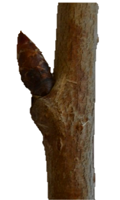 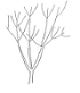 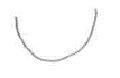 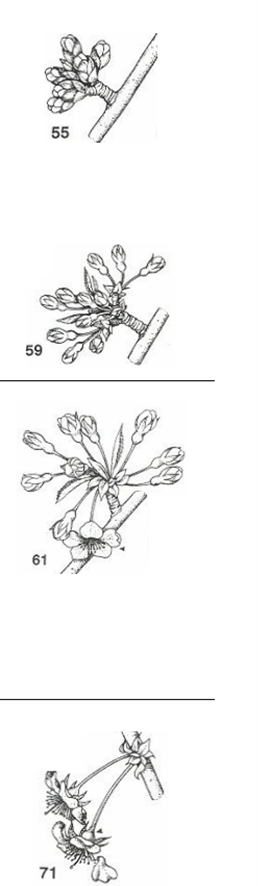 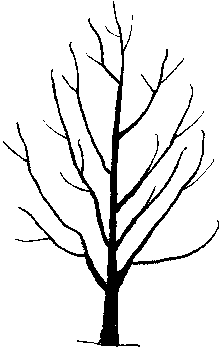 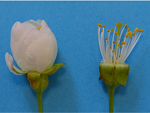 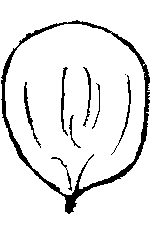 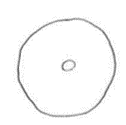 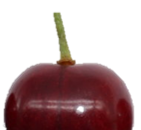 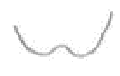 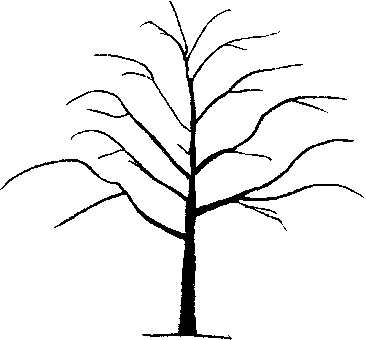 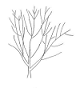 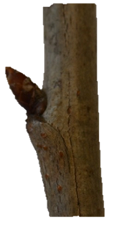 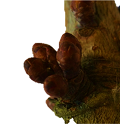 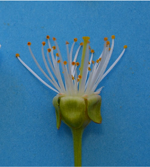 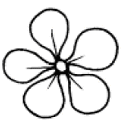 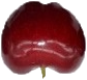 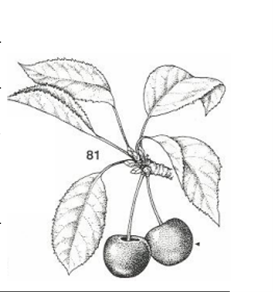 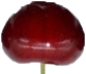 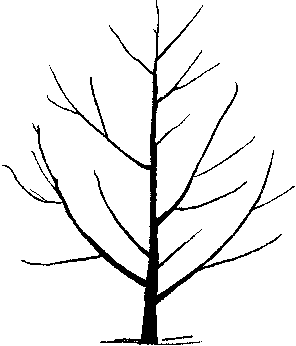 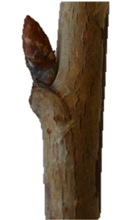 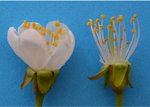 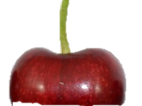 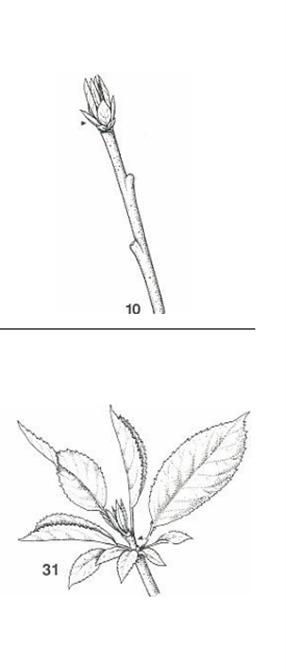 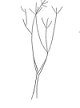 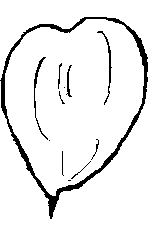 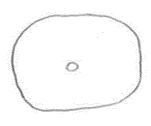 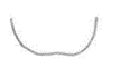 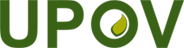 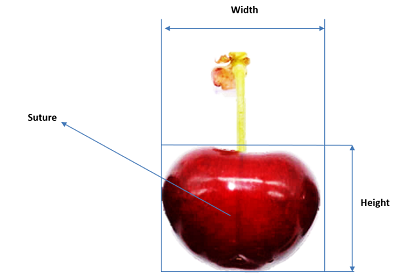 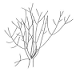 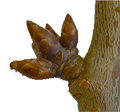 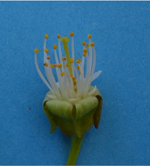 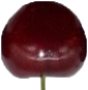 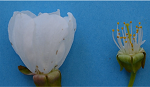 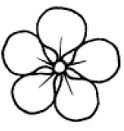 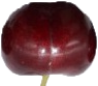 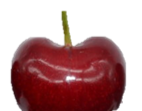 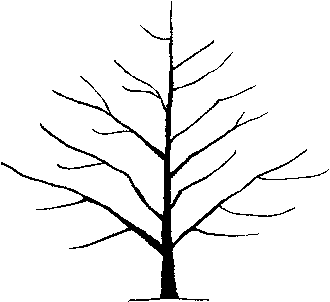 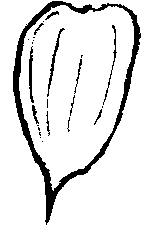 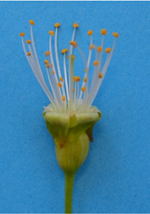 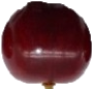 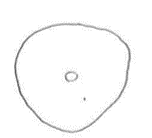 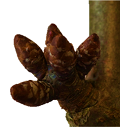 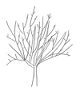 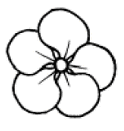 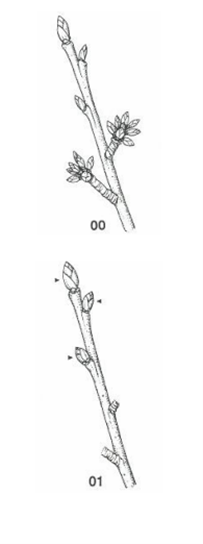 